École Élémentaire Michaëlle Jean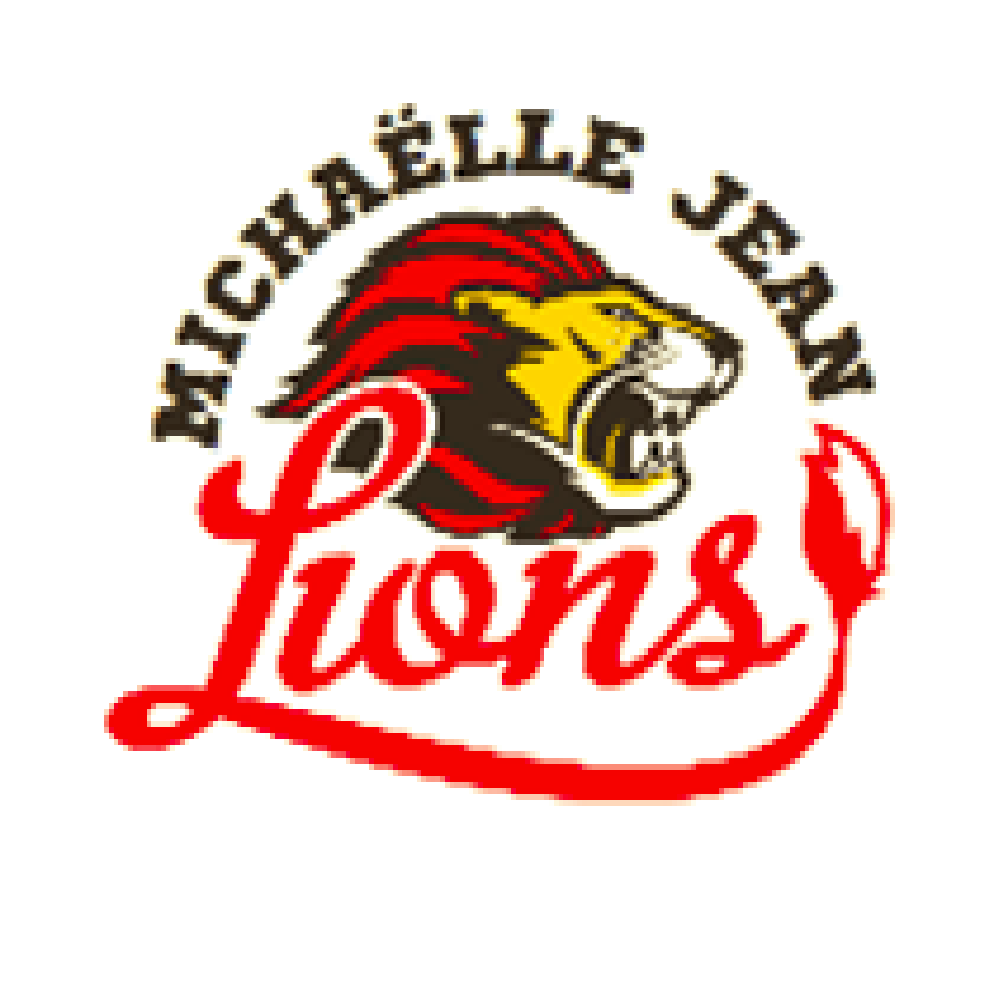 School Council Meeting AgendaJanuary 14, 2015    6:30pmMembers Present: Regrets: Agenda ItemDiscussionTopic  submitted byWelcome / AttendenceMrs. Metcalfe/Mrs. RobertoPrevious Minutes  
Review and Follow-ups from previous meetingReportsReportsReportsPrincipal’s ReportPurchases of literacy materialS.MalcolmsonTeacher’s ReportMme. Smith/Mme. GirouxTreasurer’s ReportAccount StatementNew BusinessNew BusinessNew BusinessSchool signReport on permanent school sign pricing P. IeluzziFundraisersFun Fair, movie nightS. MalcolmsonSchool picturesProblems with new providerOPEN TOPICSAdjournment